Press ReleasePrecise to the microsecond: Industrial cameras with Precision Time Protocol(11/13/2019) Baumer is equipping 25 camera models of the LX and CX series with the Precision Time Protocol (PTP) according to the IEEE 1588 Standard, in support of precise time synchronization in Ethernet networks. This allows applications to benefit from all advantages of a PTP-supported inspection system: synchronized recording of images by multiple cameras, simplified allocation of images to triggers, as well as unambiguous identification and allocation of process data. As an increasing number of machine components must operate with a cross-system uniform time basis, cameras with PTP support contribute to simplify system design and integration, potentially resulting in cost reduction, especially with multi-camera operations. Baumer PTP cameras can be precisely synchronized to 1 µs and support a Master and Slave Mode as well as Scheduled Action Commands. This is particularly useful for applications in which the images of several cameras must be captured in sync from different perspectives, for example to generate a precisely composed image of a large object. The first PTP models of the CX series and 10 GigE LX cameras with interfaces for copper or fiber optic cables are already available.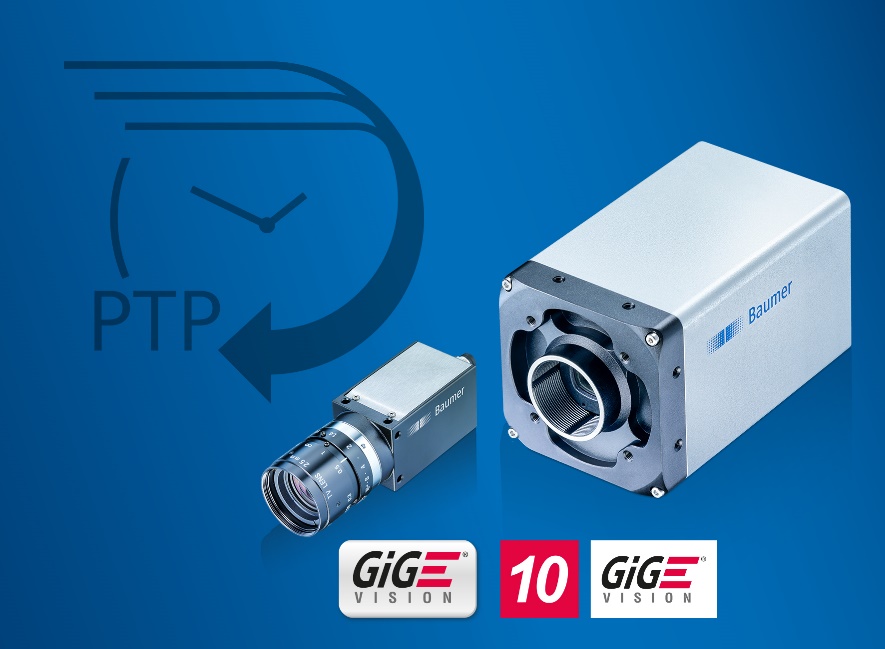 More information at: www.baumer.com/cameras Baumer at SPS: Hall 4A, Booth 335Photo:  With the Precision Time Protocol (PTP) according to IEEE 1588 Standard CX and LX cameras support precise time synchronization in Ethernet networks.Number of characters (with spaces): approx. 1330Text and picture download at: www.baumer.com/pressBaumer GroupThe Baumer Group is one of the worldwide leading manufacturers of sensors, encoders, measuring instruments and components for automated image processing. Baumer combines innovative technologies and customer-oriented service into intelligent solutions for factory and process automation and offers an unrivalled wide technology and product portfolio. With around 2,700 employees and 38 subsidiaries in 19 countries, the family-owned group of companies is always close to the customer. Baumer provides clients in most diverse industries with vital benefits and measurable added value by worldwide consistent high quality standards and outstanding innovative potential. Learn more at www.baumer.com on the internet.Press contact:Nicole MarofskyMarketing CommunicationVision Competence CenterPhone +49 (0)3528 43 86 19Fax +49 (0)3528 43 86 86nmarofsky@baumer.comwww.baumer.comCompany contact global:Baumer GroupPhone +41 (0)52 728 11 22Fax +41 (0)52 728 11 44	sales@baumer.com 	www.baumer.com 